COMERCIO COMERÇ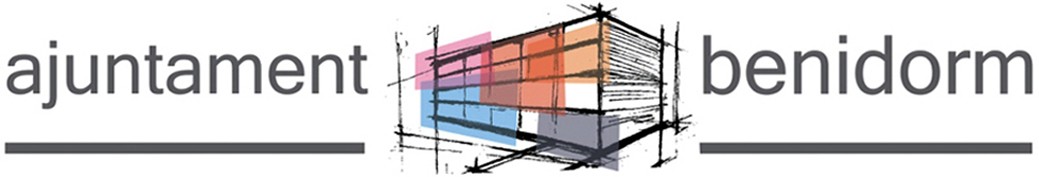 Antes de firmar la solicitud, debe leer la información sobre protección de datos que se presenta en el reversoSR. ALCALDE DEL AYUNTAMIENTO DE BENIDORM SR. ALCALDE DE L'AJUNTAMENT DE BENIDORMCOMM001LA UTILIZACIÓN DE LAS ZONAS DE USO PÚBLICO CON MOBILIARIO DE RESTAURACIÓN Y HOSTELERÍA, VIENE REGULADA EN: LA UTILITZACIÓ DE LES ZONES D'ÚS PÚBLIC AMB MOBILIARI DE RESTAURACIÓ I HOSTALERIA, VE REGULADA EN:ORDENANZA MUNICIPAL Nº 2 DE USOS DE LAS ZONAS DE USO PÚBLICO ORDENANÇA MUNICIPAL NÚM. 2 D'USOS DE LES ZONES D'ÚS PÚBICESTAR EN POSESIÓN DE LA LICENCIA DE APERTURA. ESTAR EN POSSESSIÓ DE LA LLICÈNCIA D'OBERTURA.MANTENER LA ZONA OCUPADA EN PERFECTO ESTADO DE SEGURIDAD Y LIMPIEZA. MANTINDRE LA ZONA OCUPADA EN PERFECTE ESTAT DE SEGURETAT I NETEJA.AL CIERRE DIARIO DEL ESTABLECIMIENTO, RETIRAR DEL ESPACIO OCUPADO TODO EL MOBILIARIO. AL TANCAMENT DIARI DE L'ESTABLIMENT, RETIRAR DE L'ESPAI OCUPAT TOT EL MOBILIARI.NO REBASAR LA ZONA AUTORIZADA.NO SOBREPASSAR LA ZONA AUTORITZADA.NO EXHIBIR PUBLICIDAD EN LOS ELEMENTOS DEL MOBILIARIO. NO EXHIBIR PUBLICITAT EN ELS ELEMENTS DEL MOBILIARI.NO COLOCAR ALTAVOCES O ELEMENTOS SIMILARES EN EL EXTERIOR DEL ESTABLECIMIENTO. NO COL·LOCAR ALTAVEUS O ELEMENTS SEMBLANTS EN L'EXTERIOR DE L'ESTABLIMENT.Se informa al interesado que sus datos personales van a ser objeto de tratamiento por parte del Ayuntamiento de Benidorm (Responsable del tratamiento), con CIF P-0303100B, y dirección en Plaza SSMM los Reyes de España, 03501, Benidorm, Alicante, el cual tiene nombrado un Delegado de Protección de datos, cuyos datos de contacto son: dpd@benidorm.org, e insertados en el sistema de tratamiento “Registro general de comerciantes y comercio”. Se tratarán sus datos personales con la finalidad de gestionar la solicitud de ocupación de espacios públicos con mobiliario de restauración o de hostelería, basando la misma en el cumplimiento de obligaciones legales aplicables al responsable, derivado de las siguientes normas: Ley 3/2011, de 23 de marzo, de la Generalitat, de Comercio de la Comunitat Valenciana.Sus datos se mantendrán durante el tiempo que sea necesario para cumplir con la finalidad para la que se recabaron y para determinar las posibles responsabilidades que se pudieran derivar de dicha finalidad y del tratamiento de los datos.  Será de aplicación lo dispuesto en la normativa de archivos y documentación. Asimismo, sus datos podrán ser cedidos a todas aquellas administraciones que soliciten la información del interesado para su consulta, verificación o utilización salvo que el interesado se oponga. En su caso, se podrán comunicar a los Juzgados y tribunales. No están previstas transferencias internacionales de los datos ni tampoco decisiones automatizadas.Para ejercitar los derechos de acceso, rectificación, supresión, oposición, limitación, portabilidad, así como a no ser objeto de decisiones basadas únicamente en el tratamiento automatizado de sus datos, cuando procedan frente al tratamiento de sus datos personales, puede dirigirse por escrito a la dirección postal del Ayuntamiento de Benidorm o por correo electrónico a la siguiente dirección: dpd@benidorm.org, facilitando copia de su DNI o documento identificativo equivalente.  Podrá dirigirse a la Agencia Española de Protección de Datos (www.aepd.es) para presentar una reclamación cuando no considere debidamente atendida su solicitud.COMM001AESTABLECIMIENTO ESTABLIMENTESTABLECIMIENTO ESTABLIMENTESTABLECIMIENTO ESTABLIMENTESTABLECIMIENTO ESTABLIMENTESTABLECIMIENTO ESTABLIMENTESTABLECIMIENTO ESTABLIMENTESTABLECIMIENTO ESTABLIMENTNOMBRE COMERCIAL NOM COMERCIALNOMBRE COMERCIAL NOM COMERCIALNOMBRE COMERCIAL NOM COMERCIALNOMBRE COMERCIAL NOM COMERCIALNOMBRE COMERCIAL NOM COMERCIALNOMBRE COMERCIAL NOM COMERCIALFECHA LIC. APERTURA DATA LLIC. OBERTURAFECHA LIC. APERTURA DATA LLIC. OBERTURADOMICILIO DOMICILIDOMICILIO DOMICILIDOMICILIO DOMICILIDOMICILIO DOMICILIDOMICILIO DOMICILIDOMICILIO DOMICILITELÉFONOS DEL LOCAL TELÈFONS DEL LOCALTELÉFONOS DEL LOCAL TELÈFONS DEL LOCALBTITULAR TITULARTITULAR TITULARTITULAR TITULARTITULAR TITULARTITULAR TITULARTITULAR TITULARTITULAR TITULARNOMBRE NOMNOMBRE NOMNOMBRE NOMNOMBRE NOMPRIMER APELLIDO PRIMER COGNOMPRIMER APELLIDO PRIMER COGNOMPRIMER APELLIDO PRIMER COGNOMSEGUNDO APELLIDO SEGON COGNOMDNI NIFDNI NIFDOMICILIO DOMICILIDOMICILIO DOMICILIDOMICILIO DOMICILIDOMICILIO DOMICILIDOMICILIO DOMICILIPOBLACIÓN POBLACIÓCÓDIGO POSTAL CODI POSTALCÓDIGO POSTAL CODI POSTALCÓDIGO POSTAL CODI POSTALTELÉFONO  TELÈFON	FAX FAXTELÉFONO  TELÈFON	FAX FAXCORREO ELECTRÓNICO CORREU ELECTRÒNICCORREO ELECTRÓNICO CORREU ELECTRÒNICCORREO ELECTRÓNICO CORREU ELECTRÒNICCMOBILIARIO MOBILIARIMOBILIARIO MOBILIARIMOBILIARIO MOBILIARIMOBILIARIO MOBILIARIMOBILIARIO MOBILIARIMOBILIARIO MOBILIARIMOBILIARIO MOBILIARINº DE MESAS NÚM. DE TAULES:Nº DE SILLAS POR MESA NÚM. DE CADIRES PER TAULA:Nº DE SOMBRILLAS   NÚM. DE PARA-SOLS:	DIMENSIONES DE LAS SOMBRILLAS (en cm) DIMENSIONS DELS PARA-SOLS (en cm): Nº DE MAMPARAS / PARAVIENTOS NÚM. DE MAMPARES / PARAVENTS:LUGAR SOLICITADO (CALLE O AVDA.) LLOC SOL·LICITAT (CARRER O AV.):ESPACIO  ESPAI:	Acera   Vorera	Calzada peatonal  Calçada peatonal	Plaza Plaça Zona retranqueo   Zona de reculada	Zona porticada Zona porticadaNº DE MESAS NÚM. DE TAULES:Nº DE SILLAS POR MESA NÚM. DE CADIRES PER TAULA:Nº DE SOMBRILLAS   NÚM. DE PARA-SOLS:	DIMENSIONES DE LAS SOMBRILLAS (en cm) DIMENSIONS DELS PARA-SOLS (en cm): Nº DE MAMPARAS / PARAVIENTOS NÚM. DE MAMPARES / PARAVENTS:LUGAR SOLICITADO (CALLE O AVDA.) LLOC SOL·LICITAT (CARRER O AV.):ESPACIO  ESPAI:	Acera   Vorera	Calzada peatonal  Calçada peatonal	Plaza Plaça Zona retranqueo   Zona de reculada	Zona porticada Zona porticadaNº DE MESAS NÚM. DE TAULES:Nº DE SILLAS POR MESA NÚM. DE CADIRES PER TAULA:Nº DE SOMBRILLAS   NÚM. DE PARA-SOLS:	DIMENSIONES DE LAS SOMBRILLAS (en cm) DIMENSIONS DELS PARA-SOLS (en cm): Nº DE MAMPARAS / PARAVIENTOS NÚM. DE MAMPARES / PARAVENTS:LUGAR SOLICITADO (CALLE O AVDA.) LLOC SOL·LICITAT (CARRER O AV.):ESPACIO  ESPAI:	Acera   Vorera	Calzada peatonal  Calçada peatonal	Plaza Plaça Zona retranqueo   Zona de reculada	Zona porticada Zona porticadaNº DE MESAS NÚM. DE TAULES:Nº DE SILLAS POR MESA NÚM. DE CADIRES PER TAULA:Nº DE SOMBRILLAS   NÚM. DE PARA-SOLS:	DIMENSIONES DE LAS SOMBRILLAS (en cm) DIMENSIONS DELS PARA-SOLS (en cm): Nº DE MAMPARAS / PARAVIENTOS NÚM. DE MAMPARES / PARAVENTS:LUGAR SOLICITADO (CALLE O AVDA.) LLOC SOL·LICITAT (CARRER O AV.):ESPACIO  ESPAI:	Acera   Vorera	Calzada peatonal  Calçada peatonal	Plaza Plaça Zona retranqueo   Zona de reculada	Zona porticada Zona porticadaNº DE MESAS NÚM. DE TAULES:Nº DE SILLAS POR MESA NÚM. DE CADIRES PER TAULA:Nº DE SOMBRILLAS   NÚM. DE PARA-SOLS:	DIMENSIONES DE LAS SOMBRILLAS (en cm) DIMENSIONS DELS PARA-SOLS (en cm): Nº DE MAMPARAS / PARAVIENTOS NÚM. DE MAMPARES / PARAVENTS:LUGAR SOLICITADO (CALLE O AVDA.) LLOC SOL·LICITAT (CARRER O AV.):ESPACIO  ESPAI:	Acera   Vorera	Calzada peatonal  Calçada peatonal	Plaza Plaça Zona retranqueo   Zona de reculada	Zona porticada Zona porticadaNº DE MESAS NÚM. DE TAULES:Nº DE SILLAS POR MESA NÚM. DE CADIRES PER TAULA:Nº DE SOMBRILLAS   NÚM. DE PARA-SOLS:	DIMENSIONES DE LAS SOMBRILLAS (en cm) DIMENSIONS DELS PARA-SOLS (en cm): Nº DE MAMPARAS / PARAVIENTOS NÚM. DE MAMPARES / PARAVENTS:LUGAR SOLICITADO (CALLE O AVDA.) LLOC SOL·LICITAT (CARRER O AV.):ESPACIO  ESPAI:	Acera   Vorera	Calzada peatonal  Calçada peatonal	Plaza Plaça Zona retranqueo   Zona de reculada	Zona porticada Zona porticadaNº DE MESAS NÚM. DE TAULES:Nº DE SILLAS POR MESA NÚM. DE CADIRES PER TAULA:Nº DE SOMBRILLAS   NÚM. DE PARA-SOLS:	DIMENSIONES DE LAS SOMBRILLAS (en cm) DIMENSIONS DELS PARA-SOLS (en cm): Nº DE MAMPARAS / PARAVIENTOS NÚM. DE MAMPARES / PARAVENTS:LUGAR SOLICITADO (CALLE O AVDA.) LLOC SOL·LICITAT (CARRER O AV.):ESPACIO  ESPAI:	Acera   Vorera	Calzada peatonal  Calçada peatonal	Plaza Plaça Zona retranqueo   Zona de reculada	Zona porticada Zona porticadaNº DE MESAS NÚM. DE TAULES:Nº DE SILLAS POR MESA NÚM. DE CADIRES PER TAULA:Nº DE SOMBRILLAS   NÚM. DE PARA-SOLS:	DIMENSIONES DE LAS SOMBRILLAS (en cm) DIMENSIONS DELS PARA-SOLS (en cm): Nº DE MAMPARAS / PARAVIENTOS NÚM. DE MAMPARES / PARAVENTS:LUGAR SOLICITADO (CALLE O AVDA.) LLOC SOL·LICITAT (CARRER O AV.):ESPACIO  ESPAI:	Acera   Vorera	Calzada peatonal  Calçada peatonal	Plaza Plaça Zona retranqueo   Zona de reculada	Zona porticada Zona porticadaDDEBE ADJUNTAR ESTOS DOCUMENTOS CAL QUE ADJUNTE ESTOS DOCUMENTSDEBE ADJUNTAR ESTOS DOCUMENTOS CAL QUE ADJUNTE ESTOS DOCUMENTSDEBE ADJUNTAR ESTOS DOCUMENTOS CAL QUE ADJUNTE ESTOS DOCUMENTSDEBE ADJUNTAR ESTOS DOCUMENTOS CAL QUE ADJUNTE ESTOS DOCUMENTSDEBE ADJUNTAR ESTOS DOCUMENTOS CAL QUE ADJUNTE ESTOS DOCUMENTSDEBE ADJUNTAR ESTOS DOCUMENTOS CAL QUE ADJUNTE ESTOS DOCUMENTSDEBE ADJUNTAR ESTOS DOCUMENTOS CAL QUE ADJUNTE ESTOS DOCUMENTS- FOTOGRAFÍA DE TODOS LOS ELEMENTOS DEL MOBILIARIO. NO SE ADMITE CON PUBLICIDAD. FOTOGRAFIA DE TOTS ELS ELEMENTS DEL MOBILIARI. NO S'ADMET AMB PUBLICITAT.Benidorm,	d	deFirmado   Firmat	DNI / NIFEn calidad de   En qualitat de	del establecimiento de l'establimentLa concejalía de Comercio, servicio de Inspección tramitará el expediente. La solicitud deberá presentarse en el Registro General del Ayuntamiento o en cualquiera de las oficinas de Extensión Administrativa Municipal durante el mes de noviembre del año anterior a la ocupación solicitada, con 30 días naturales de antelación al inicio de la ocupación por cambio de actividad o de titularidad. La resolución será notificada al titular por escrito o correo electrónico.CONCEJALÍA DE COMERCIO, SERVICIO DE INSPECCIÓN. Tlf. 96 681 54 43, Fax 96 681 54 22, e-mail: inspeccion_comercio@benidorm.orgLa regidoria de Comerç, servici d'Inspecció trametrà l'expedient. Caldrà presentar la sol·licitud al Registre General de l'Ajuntament o en qualsevol de les oficines d'Extensió Administrativa Municipal durant el mes novembre de l'any anterior a l'ocupació sol·licitada, amb 30 dies naturals d'antelació a l'inici de l'ocupació per canvi d'activitat o de titularitat. La resolució serà notificada al titular per escrit o correu electrònic.REGIDORIA DE COMERÇ, SERVICI D'INSPECCIÓ. Tlf. 96 681 54 43, Fax 96 681 54 22, e-mail: inspeccion_comercio@benidorm.org- FOTOGRAFÍA DE TODOS LOS ELEMENTOS DEL MOBILIARIO. NO SE ADMITE CON PUBLICIDAD. FOTOGRAFIA DE TOTS ELS ELEMENTS DEL MOBILIARI. NO S'ADMET AMB PUBLICITAT.Benidorm,	d	deFirmado   Firmat	DNI / NIFEn calidad de   En qualitat de	del establecimiento de l'establimentLa concejalía de Comercio, servicio de Inspección tramitará el expediente. La solicitud deberá presentarse en el Registro General del Ayuntamiento o en cualquiera de las oficinas de Extensión Administrativa Municipal durante el mes de noviembre del año anterior a la ocupación solicitada, con 30 días naturales de antelación al inicio de la ocupación por cambio de actividad o de titularidad. La resolución será notificada al titular por escrito o correo electrónico.CONCEJALÍA DE COMERCIO, SERVICIO DE INSPECCIÓN. Tlf. 96 681 54 43, Fax 96 681 54 22, e-mail: inspeccion_comercio@benidorm.orgLa regidoria de Comerç, servici d'Inspecció trametrà l'expedient. Caldrà presentar la sol·licitud al Registre General de l'Ajuntament o en qualsevol de les oficines d'Extensió Administrativa Municipal durant el mes novembre de l'any anterior a l'ocupació sol·licitada, amb 30 dies naturals d'antelació a l'inici de l'ocupació per canvi d'activitat o de titularitat. La resolució serà notificada al titular per escrit o correu electrònic.REGIDORIA DE COMERÇ, SERVICI D'INSPECCIÓ. Tlf. 96 681 54 43, Fax 96 681 54 22, e-mail: inspeccion_comercio@benidorm.org- FOTOGRAFÍA DE TODOS LOS ELEMENTOS DEL MOBILIARIO. NO SE ADMITE CON PUBLICIDAD. FOTOGRAFIA DE TOTS ELS ELEMENTS DEL MOBILIARI. NO S'ADMET AMB PUBLICITAT.Benidorm,	d	deFirmado   Firmat	DNI / NIFEn calidad de   En qualitat de	del establecimiento de l'establimentLa concejalía de Comercio, servicio de Inspección tramitará el expediente. La solicitud deberá presentarse en el Registro General del Ayuntamiento o en cualquiera de las oficinas de Extensión Administrativa Municipal durante el mes de noviembre del año anterior a la ocupación solicitada, con 30 días naturales de antelación al inicio de la ocupación por cambio de actividad o de titularidad. La resolución será notificada al titular por escrito o correo electrónico.CONCEJALÍA DE COMERCIO, SERVICIO DE INSPECCIÓN. Tlf. 96 681 54 43, Fax 96 681 54 22, e-mail: inspeccion_comercio@benidorm.orgLa regidoria de Comerç, servici d'Inspecció trametrà l'expedient. Caldrà presentar la sol·licitud al Registre General de l'Ajuntament o en qualsevol de les oficines d'Extensió Administrativa Municipal durant el mes novembre de l'any anterior a l'ocupació sol·licitada, amb 30 dies naturals d'antelació a l'inici de l'ocupació per canvi d'activitat o de titularitat. La resolució serà notificada al titular per escrit o correu electrònic.REGIDORIA DE COMERÇ, SERVICI D'INSPECCIÓ. Tlf. 96 681 54 43, Fax 96 681 54 22, e-mail: inspeccion_comercio@benidorm.org- FOTOGRAFÍA DE TODOS LOS ELEMENTOS DEL MOBILIARIO. NO SE ADMITE CON PUBLICIDAD. FOTOGRAFIA DE TOTS ELS ELEMENTS DEL MOBILIARI. NO S'ADMET AMB PUBLICITAT.Benidorm,	d	deFirmado   Firmat	DNI / NIFEn calidad de   En qualitat de	del establecimiento de l'establimentLa concejalía de Comercio, servicio de Inspección tramitará el expediente. La solicitud deberá presentarse en el Registro General del Ayuntamiento o en cualquiera de las oficinas de Extensión Administrativa Municipal durante el mes de noviembre del año anterior a la ocupación solicitada, con 30 días naturales de antelación al inicio de la ocupación por cambio de actividad o de titularidad. La resolución será notificada al titular por escrito o correo electrónico.CONCEJALÍA DE COMERCIO, SERVICIO DE INSPECCIÓN. Tlf. 96 681 54 43, Fax 96 681 54 22, e-mail: inspeccion_comercio@benidorm.orgLa regidoria de Comerç, servici d'Inspecció trametrà l'expedient. Caldrà presentar la sol·licitud al Registre General de l'Ajuntament o en qualsevol de les oficines d'Extensió Administrativa Municipal durant el mes novembre de l'any anterior a l'ocupació sol·licitada, amb 30 dies naturals d'antelació a l'inici de l'ocupació per canvi d'activitat o de titularitat. La resolució serà notificada al titular per escrit o correu electrònic.REGIDORIA DE COMERÇ, SERVICI D'INSPECCIÓ. Tlf. 96 681 54 43, Fax 96 681 54 22, e-mail: inspeccion_comercio@benidorm.org- FOTOGRAFÍA DE TODOS LOS ELEMENTOS DEL MOBILIARIO. NO SE ADMITE CON PUBLICIDAD. FOTOGRAFIA DE TOTS ELS ELEMENTS DEL MOBILIARI. NO S'ADMET AMB PUBLICITAT.Benidorm,	d	deFirmado   Firmat	DNI / NIFEn calidad de   En qualitat de	del establecimiento de l'establimentLa concejalía de Comercio, servicio de Inspección tramitará el expediente. La solicitud deberá presentarse en el Registro General del Ayuntamiento o en cualquiera de las oficinas de Extensión Administrativa Municipal durante el mes de noviembre del año anterior a la ocupación solicitada, con 30 días naturales de antelación al inicio de la ocupación por cambio de actividad o de titularidad. La resolución será notificada al titular por escrito o correo electrónico.CONCEJALÍA DE COMERCIO, SERVICIO DE INSPECCIÓN. Tlf. 96 681 54 43, Fax 96 681 54 22, e-mail: inspeccion_comercio@benidorm.orgLa regidoria de Comerç, servici d'Inspecció trametrà l'expedient. Caldrà presentar la sol·licitud al Registre General de l'Ajuntament o en qualsevol de les oficines d'Extensió Administrativa Municipal durant el mes novembre de l'any anterior a l'ocupació sol·licitada, amb 30 dies naturals d'antelació a l'inici de l'ocupació per canvi d'activitat o de titularitat. La resolució serà notificada al titular per escrit o correu electrònic.REGIDORIA DE COMERÇ, SERVICI D'INSPECCIÓ. Tlf. 96 681 54 43, Fax 96 681 54 22, e-mail: inspeccion_comercio@benidorm.org- FOTOGRAFÍA DE TODOS LOS ELEMENTOS DEL MOBILIARIO. NO SE ADMITE CON PUBLICIDAD. FOTOGRAFIA DE TOTS ELS ELEMENTS DEL MOBILIARI. NO S'ADMET AMB PUBLICITAT.Benidorm,	d	deFirmado   Firmat	DNI / NIFEn calidad de   En qualitat de	del establecimiento de l'establimentLa concejalía de Comercio, servicio de Inspección tramitará el expediente. La solicitud deberá presentarse en el Registro General del Ayuntamiento o en cualquiera de las oficinas de Extensión Administrativa Municipal durante el mes de noviembre del año anterior a la ocupación solicitada, con 30 días naturales de antelación al inicio de la ocupación por cambio de actividad o de titularidad. La resolución será notificada al titular por escrito o correo electrónico.CONCEJALÍA DE COMERCIO, SERVICIO DE INSPECCIÓN. Tlf. 96 681 54 43, Fax 96 681 54 22, e-mail: inspeccion_comercio@benidorm.orgLa regidoria de Comerç, servici d'Inspecció trametrà l'expedient. Caldrà presentar la sol·licitud al Registre General de l'Ajuntament o en qualsevol de les oficines d'Extensió Administrativa Municipal durant el mes novembre de l'any anterior a l'ocupació sol·licitada, amb 30 dies naturals d'antelació a l'inici de l'ocupació per canvi d'activitat o de titularitat. La resolució serà notificada al titular per escrit o correu electrònic.REGIDORIA DE COMERÇ, SERVICI D'INSPECCIÓ. Tlf. 96 681 54 43, Fax 96 681 54 22, e-mail: inspeccion_comercio@benidorm.org- FOTOGRAFÍA DE TODOS LOS ELEMENTOS DEL MOBILIARIO. NO SE ADMITE CON PUBLICIDAD. FOTOGRAFIA DE TOTS ELS ELEMENTS DEL MOBILIARI. NO S'ADMET AMB PUBLICITAT.Benidorm,	d	deFirmado   Firmat	DNI / NIFEn calidad de   En qualitat de	del establecimiento de l'establimentLa concejalía de Comercio, servicio de Inspección tramitará el expediente. La solicitud deberá presentarse en el Registro General del Ayuntamiento o en cualquiera de las oficinas de Extensión Administrativa Municipal durante el mes de noviembre del año anterior a la ocupación solicitada, con 30 días naturales de antelación al inicio de la ocupación por cambio de actividad o de titularidad. La resolución será notificada al titular por escrito o correo electrónico.CONCEJALÍA DE COMERCIO, SERVICIO DE INSPECCIÓN. Tlf. 96 681 54 43, Fax 96 681 54 22, e-mail: inspeccion_comercio@benidorm.orgLa regidoria de Comerç, servici d'Inspecció trametrà l'expedient. Caldrà presentar la sol·licitud al Registre General de l'Ajuntament o en qualsevol de les oficines d'Extensió Administrativa Municipal durant el mes novembre de l'any anterior a l'ocupació sol·licitada, amb 30 dies naturals d'antelació a l'inici de l'ocupació per canvi d'activitat o de titularitat. La resolució serà notificada al titular per escrit o correu electrònic.REGIDORIA DE COMERÇ, SERVICI D'INSPECCIÓ. Tlf. 96 681 54 43, Fax 96 681 54 22, e-mail: inspeccion_comercio@benidorm.org- FOTOGRAFÍA DE TODOS LOS ELEMENTOS DEL MOBILIARIO. NO SE ADMITE CON PUBLICIDAD. FOTOGRAFIA DE TOTS ELS ELEMENTS DEL MOBILIARI. NO S'ADMET AMB PUBLICITAT.Benidorm,	d	deFirmado   Firmat	DNI / NIFEn calidad de   En qualitat de	del establecimiento de l'establimentLa concejalía de Comercio, servicio de Inspección tramitará el expediente. La solicitud deberá presentarse en el Registro General del Ayuntamiento o en cualquiera de las oficinas de Extensión Administrativa Municipal durante el mes de noviembre del año anterior a la ocupación solicitada, con 30 días naturales de antelación al inicio de la ocupación por cambio de actividad o de titularidad. La resolución será notificada al titular por escrito o correo electrónico.CONCEJALÍA DE COMERCIO, SERVICIO DE INSPECCIÓN. Tlf. 96 681 54 43, Fax 96 681 54 22, e-mail: inspeccion_comercio@benidorm.orgLa regidoria de Comerç, servici d'Inspecció trametrà l'expedient. Caldrà presentar la sol·licitud al Registre General de l'Ajuntament o en qualsevol de les oficines d'Extensió Administrativa Municipal durant el mes novembre de l'any anterior a l'ocupació sol·licitada, amb 30 dies naturals d'antelació a l'inici de l'ocupació per canvi d'activitat o de titularitat. La resolució serà notificada al titular per escrit o correu electrònic.REGIDORIA DE COMERÇ, SERVICI D'INSPECCIÓ. Tlf. 96 681 54 43, Fax 96 681 54 22, e-mail: inspeccion_comercio@benidorm.orgInformación básica sobre el tratamiento de sus datos personalesInformación básica sobre el tratamiento de sus datos personalesInformación básica sobre el tratamiento de sus datos personalesResponsable Ayuntamiento de BenidormFinalidad Gestionar la solicitud de ocupación de espacios públicos con mobiliario de restauración o de hostelería. Derechos Acceso, rectificación, supresión, oposición, limitación y/o portabilidad.Información detalladaMás información a continuación